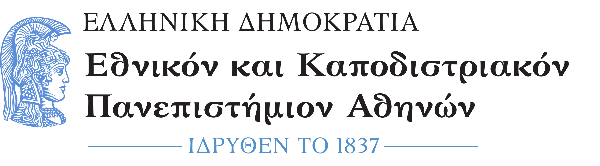 ΦΙΛΟΣΟΦΙΚΗ ΣΧΟΛΗΤμήμα Ιταλικής Γλώσσας και ΦιλολογίαςΔιεύθυνση: Παν/πολη, 15784 ΙλίσιαΠληροφορίες: Αθ. ΚαλαντζήςΤηλέφωνο: 210 - 7277488e-mail: athkala@ill.uoa.gr					                                        ΑΘΗΝΑ …………….….ΒΕΒΑΙΩΣΗΒεβαιώνεται ότι  ο/η φοιτητής /-τρια ……………………………………………..……με αριθμό μητρώου ……………………….………του Τμήματος Ιταλικής    Γλώσσαςκαι Φιλολογίας προσήλθε στις εξετάσεις του ………………………………  εξαμήνουακαδημαϊκού έτους 202..-202… ημέρα …………….……...………….………..…...… στο μάθημα ……………………………………………………………………………..Η παρούσα βεβαίωση χορηγείται στον /στην ως  άνω ενδιαφερόμενο /-η  για κάθενόμιμη χρήση.						Ο Διδάσκων /Η Διδάσκουσα                    					ΟΝΟΜΑΤΕΠΩΝΥΜΟΒΕΒΑΙΩΝΕΤΑΙ ΤΟ  ΓΝΗΣΙΟΤΗΣ ΥΠΟΓΡΑΦΗΣ  ΤΟΥ /ΤΗΣΔΙΔΑΣΚΟΝΤΑ/ΔΙΔΑΣΚΟΥΣΗΣ…………………………………ΑΘΗΝΑ Η ΓΡΑΜΜΑΤΕΑΣΚΩΝΣΤΑΝΤΙΝΑ  ΛΥΚΟΚΑ